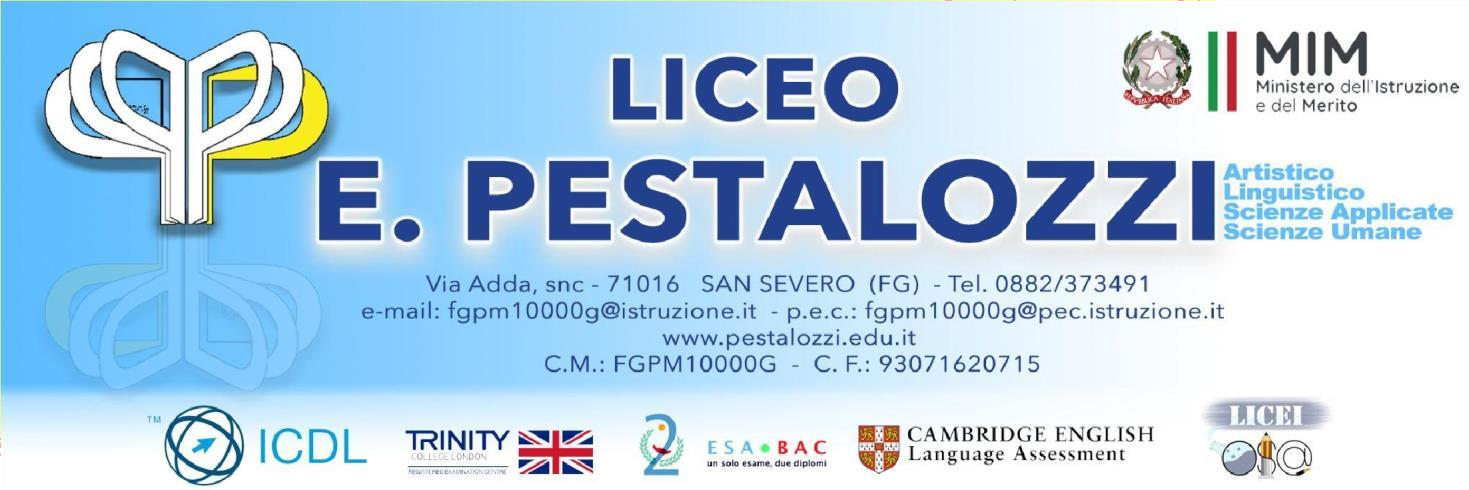 COMUNICAZIONE N. AI DOCENTIAlla Dirigente Scolastica
del Liceo “E. Pestalozzi”OGGETTO: RICHIESTA DI UTILIZZO DEL PARCHEGGIOIl/La sottoscritto/a ___________________________________________ nato/a a _____________________ il ___/___/____ residente a _________________ in via ________________________________________ n. tel. Cell. ________________________, in servizio nell’a.s. ______________     presso il Liceo “E. Pestalozzi” di San Severo con veicolo targato: ______________________, chiede l’autorizzazione ad accedere con il proprio veicolo all’area interna dell’Istituto e a potervi sostare per il periodo di permanenza a scuola, nel rispetto delle indicazioni organizzative e regolamentari fornite dalla scuola. A tal fine dichiara: 1. Di essere a conoscenza del fatto che l’autorizzazione richiesta, laddove concessa, darà diritto all’accesso e alla sosta negli specifici spazi interni del plesso, limitatamente ai periodi ed agli orari dell’attività didattica, secondo le indicazioni stabilite dal Dirigente Scolastico. La suddetta autorizzazione potrà essere revocata in qualsiasi momento, a insindacabile giudizio del Dirigente Scolastico. 2. Di essere a conoscenza del Regolamento per l’utilizzo delle aree e spazi esterni vigente nell’Istituto e di obbligarsi a rispettare il suddetto Regolamento nonché tutte le ulteriori disposizioni eventualmente impartite dal Dirigente Scolastico o dai suoi collaboratori. 3. Di assumere ogni responsabilità in merito ai danni, fisici e/o patrimoniali, derivanti all’Istituto di Istruzione Superiore “Pestalozzi” di San Severo (FG) ovvero a qualsiasi terzo soggetto a causa della mancata osservazione da parte del sottoscritto del Regolamento e/o delle disposizioni di cui al punto precedente. 4. Di essere consapevole che la possibilità di sostare con il proprio veicolo nell’area interna della scuola è subordinata alla disponibilità di spazi disponibili per un parcheggio corretto, tale da non creare in alcun modo ostacolo alle manovre di altri veicoli, con particolare riferimento al transito di mezzi deputati al trasporto degli alunni diversamente abili. 5. Di esonerare l’Istituto da ogni responsabilità per tutti i danni, fisici e/o patrimoniali, che potranno derivare al sottoscritto e/o al mezzo da lui/lei condotto (anche se di proprietà di terzi, e per quest'ultimo caso sollevando e garantendo l’Istituto il Liceo “Pestalozzi” di San Severo da ogni pretesa eventualmente avanzata a qualsivoglia titolo dal terzo proprietario), all’interno delle specifiche aree scolastiche. 6. Di esonerare altresì il Liceo “Pestalozzi” per tutti i danni fisici e/o patrimoniali, che potranno derivare al sottoscritto dal fatto illecito di terzi. 7. Che il veicolo condotto dal sottoscritto è perfettamente idoneo al transito e alla sosta negli spazi scolastici in condizioni di sicurezza e che il sottoscritto è abilitato alla guida dello stesso e si trova nelle condizioni psicofisiche idonee a condurlo con sicurezza. 8. Che, ai sensi dell'art.13 del D.lgs.196/2003 e normativa successiva relativa al trattamento dei dati personali, il sottoscritto presta il proprio consenso al trattamento dei dati personali. In nessun caso i dati forniti verranno ceduti a terzi per l'invio di materiale informativo. I dati personali sono depositati presso il Liceo “E. Pestalozzi” di San Severo e il sottoscritto potrà esercitare i diritti di cui all'art.7 del D.lgs.196/2003 (accesso, correzione, cancellazione, opposizione al trattamento, ecc.) scrivendo direttamente al Responsabile trattamento dati della scuola. Data____________________                     FIRMA ______________________________________ 